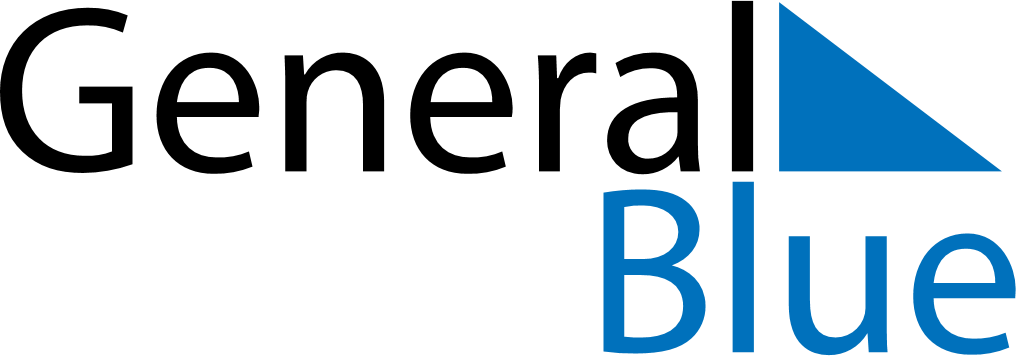 June 2024June 2024June 2024June 2024June 2024June 2024June 2024Estreito, Maranhao, BrazilEstreito, Maranhao, BrazilEstreito, Maranhao, BrazilEstreito, Maranhao, BrazilEstreito, Maranhao, BrazilEstreito, Maranhao, BrazilEstreito, Maranhao, BrazilSundayMondayMondayTuesdayWednesdayThursdayFridaySaturday1Sunrise: 5:56 AMSunset: 5:45 PMDaylight: 11 hours and 48 minutes.23345678Sunrise: 5:56 AMSunset: 5:45 PMDaylight: 11 hours and 48 minutes.Sunrise: 5:57 AMSunset: 5:45 PMDaylight: 11 hours and 48 minutes.Sunrise: 5:57 AMSunset: 5:45 PMDaylight: 11 hours and 48 minutes.Sunrise: 5:57 AMSunset: 5:45 PMDaylight: 11 hours and 48 minutes.Sunrise: 5:57 AMSunset: 5:45 PMDaylight: 11 hours and 47 minutes.Sunrise: 5:57 AMSunset: 5:45 PMDaylight: 11 hours and 47 minutes.Sunrise: 5:58 AMSunset: 5:45 PMDaylight: 11 hours and 47 minutes.Sunrise: 5:58 AMSunset: 5:45 PMDaylight: 11 hours and 47 minutes.910101112131415Sunrise: 5:58 AMSunset: 5:46 PMDaylight: 11 hours and 47 minutes.Sunrise: 5:58 AMSunset: 5:46 PMDaylight: 11 hours and 47 minutes.Sunrise: 5:58 AMSunset: 5:46 PMDaylight: 11 hours and 47 minutes.Sunrise: 5:58 AMSunset: 5:46 PMDaylight: 11 hours and 47 minutes.Sunrise: 5:59 AMSunset: 5:46 PMDaylight: 11 hours and 47 minutes.Sunrise: 5:59 AMSunset: 5:46 PMDaylight: 11 hours and 47 minutes.Sunrise: 5:59 AMSunset: 5:46 PMDaylight: 11 hours and 47 minutes.Sunrise: 5:59 AMSunset: 5:47 PMDaylight: 11 hours and 47 minutes.1617171819202122Sunrise: 6:00 AMSunset: 5:47 PMDaylight: 11 hours and 47 minutes.Sunrise: 6:00 AMSunset: 5:47 PMDaylight: 11 hours and 47 minutes.Sunrise: 6:00 AMSunset: 5:47 PMDaylight: 11 hours and 47 minutes.Sunrise: 6:00 AMSunset: 5:47 PMDaylight: 11 hours and 47 minutes.Sunrise: 6:00 AMSunset: 5:47 PMDaylight: 11 hours and 47 minutes.Sunrise: 6:01 AMSunset: 5:48 PMDaylight: 11 hours and 47 minutes.Sunrise: 6:01 AMSunset: 5:48 PMDaylight: 11 hours and 47 minutes.Sunrise: 6:01 AMSunset: 5:48 PMDaylight: 11 hours and 47 minutes.2324242526272829Sunrise: 6:01 AMSunset: 5:48 PMDaylight: 11 hours and 47 minutes.Sunrise: 6:01 AMSunset: 5:49 PMDaylight: 11 hours and 47 minutes.Sunrise: 6:01 AMSunset: 5:49 PMDaylight: 11 hours and 47 minutes.Sunrise: 6:02 AMSunset: 5:49 PMDaylight: 11 hours and 47 minutes.Sunrise: 6:02 AMSunset: 5:49 PMDaylight: 11 hours and 47 minutes.Sunrise: 6:02 AMSunset: 5:49 PMDaylight: 11 hours and 47 minutes.Sunrise: 6:02 AMSunset: 5:49 PMDaylight: 11 hours and 47 minutes.Sunrise: 6:02 AMSunset: 5:50 PMDaylight: 11 hours and 47 minutes.30Sunrise: 6:02 AMSunset: 5:50 PMDaylight: 11 hours and 47 minutes.